Однолінійна схема підключення генеруючої установки приватного домогосподарства з використанням мережевого інвертора                   ОСР___ПрАТ  «Рівнеобленерго»_______                                                               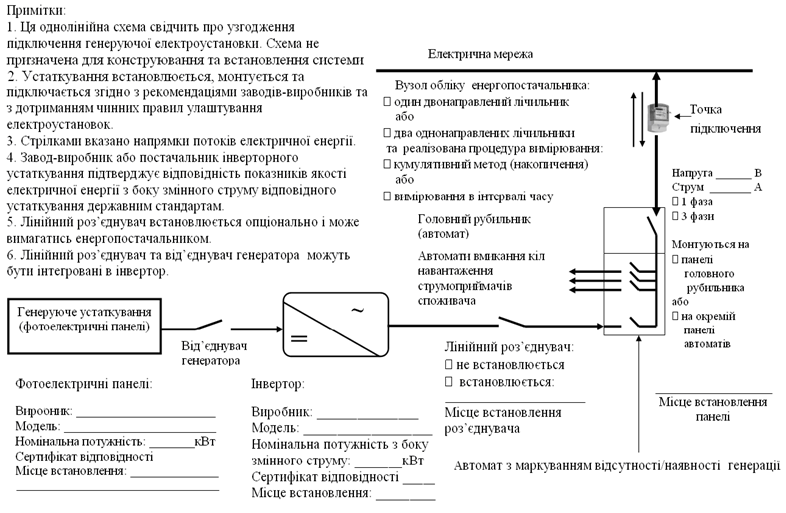 Споживач:								              ОСР:ПрАТ «Рівнеобленерго»                                                                                                                                                           Начальник ______________________РЕМ  _______________________    					                             _______________________/_________________/                      "_____"__________ 20___р. 							М. П. "_____"__________ 20___р.